Interešu izglītības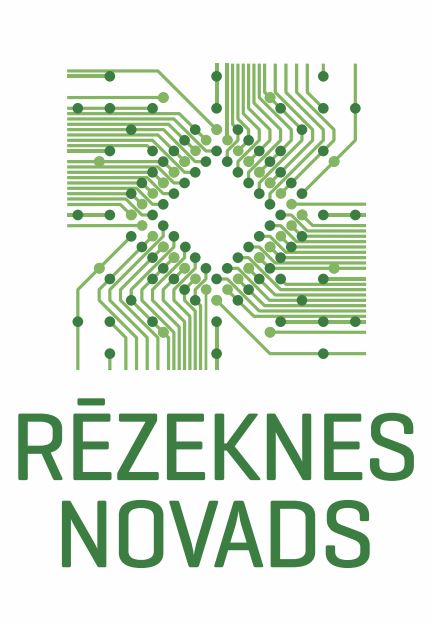 VALSTS nozīmes UN RĒZEKNES NoVADA PašvaldībasP A S Ā K U M U  P L Ā N S2019./2020.MĀCĪBU GADA I PUSGADAMSeptembrisOktobrisNovembrisDecembrisVisi pasākumu datumi precīzi tiek atspoguļoti mēneša ciklogrammā.
Sagatavoja: Interešu izglītības speciāliste A. RudzišaDatumsPasākumsVieta, laiksOrganizators3.09.Tiek izsludināts konkurss par finansējuma piešķiršanu materiālās bāzes papildināšanai tehniskās jaunrades aktivitātēm skolās 2018./2019.mācību gadā.Rēzeknes novadsAnita12.09.Seminārs pašvaldību mūzikas speciālistiem, atbildīgajiem par metodisko atbalstu mūzikas jomā.Rīga, VISCIrēna Ivanova17.-18.XII Latvijas skolu jaunatnes dziesmu un deju svētku tautas deju lielkoncerta “Saule vija zelta rotu” repertuāra precizēšanas seminārs.Rīga, Rīgas Tehniskā koledžaSilvija Bokta19.09.Seminārs pašvaldības interešu izglītības speciālistiem un audzināšanas darba koordinatoriem.Rīga, VISCAnita23.-27.09.Drošības nedēļa skolāsRēzeknes novads27.-29.Folkloras skolotāju profesionālās kompetences pilnveides seminārs.Jēkabpils, Jēkabpils BJCRasma Igaune1.10.Seminārs direktoru vietniekiem un atbildīgajiem audzināšanas jomā un ārpusstundu darbā.Rēzekne, IP, 10.00Anita10.10.Seminārs folkloras kopu vadītājiemIP, 9.30 Rasma Igaune10.10.Seminārs mūzikas skolotājiem un koru kolektīvu diriģentiem.IP, 13.30Irēna Ivanova10.10.XII Latvijas skolu jaunatnes dziesmu un deju svētku pašvaldības koordinatoru 3.sanāksme.Rīga, VISCAnita16.10.Konkurss vidusskolēniem „Ar  Rēzeknes novadā”IP, 10.00Anita17.10.Seminārs tautas deju kolektīvu vadītājiemIP, 13.00Silvija Bokta17.10.Seminārs Latvijas izglītības iestāžu koru diriģentiem, gatavojoties XII Latvijas skolu jaunatnes dziesmu un deju svētkiem.Rīga, Rīgas Latviešu biedrības namsIrēna Ivanova19.10.Folkloras skolotāju, bērnu un jauniešu folkloras kopu vadītāju informatīvais seminārs.Rīga, VISCRasma Igaune23.10.Profesionālās kompetences pilnveides seminārs vizuālās un vizuāli plastiskās mākslas pedagogiem Latgalē.RēzekneAnita, Inta BuleRudens brīvdienas – no 2019.gada 21.oktobra līdz 25.oktobrim1.-30.11.Latvijas mēnesisSkolās, novadā, valstī, Eiropā13.11.Dziesmu festivāls „Mana Dziesma Latvijai”RN Lendžu pagasta KN 12.00Irēna Ivanova, Anita22.11.Konkurss pamatskolu komandām “Mana Latvija 2019” IP 10.00Anita28.11.Stāstnieku konkurss “Teci, teci valodiņa” un Danču vakars folkloras kopām.RN Lendžu pagasta KN 10.00Rasma Igaune7.12.Stāstnieku konkursa “Teci, teci, valodiņa 2019” finālsRīgaRasma Igaune10.12.XII Latvijas skolu jaunatnes dziesmu un deju svētku pašvaldību koordinatoru 4.sanāksme.Rīga, VISCAnita13.12.Konkurss sākumskolēniem „Mini mīklu 2019”IP, 10.00Anita